             ҠАРАР                                                                  РЕШЕНИЕ      03 август 2023  йыл                     № 385                     03 августа 2023 годаО внесении изменений в решение Совета сельского поселения Баймурзинский сельсовет муниципального района Мишкинский район Республики Башкортостан от 23 декабря 2022 года № 327 «О бюджете сельского поселения Баймурзинский сельсовет муниципального района Мишкинский район Республики Башкортостан на 2023 год и на плановый период 2024 и 2025 годов 	     Руководствуясь Федеральным законом от 06.10.2003 № 131-ФЗ                         «Об общих принципах организации местного самоуправления в Российской Федерации», пунктом 3 статьи 217 Бюджетного кодекса Российской Федерации, Уставом  сельского поселения Баймурзинский сельсовет муниципального района Мишкинский  район Республики Башкортостан, Совет  сельского поселения Баймурзинский сельсовет муниципального района Мишкинский  район Республики Башкортостан  28 созыва  р е ш и л:Внести в решение Совета  сельского поселения Баймурзинский сельсовет муниципального района Мишкинский район Республики Башкортостан от  23 декабря 2022 года № 327 «О бюджете сельского поселения Баймурзинский сельсовет муниципального района Мишкинский район Республики Башкортостан на 2023 год и на плановый период 2024 и 2025 годов» следующие изменения: Исключить:1)  п.п.4 п.1  верхний предел муниципального внутреннего долга сельского поселения на 1 января 2024 года в сумме 0,00 рублей;2) п.п.4 п.2    верхний предел муниципального внутреннего долга сельского поселения на 1 января 2025 года в сумме 0,00 рублей и на 1 января 2026 года в сумме 0,00 рублей.Пункт 12 изложить в следующей редакции:12.Утвердить верхний предел муниципального внутреннего долга сельского поселения на 1 января 2024 года в сумме 0,00 рублей, на 1 января 2025 года в сумме 0,00 рублей и на 1 января 2026 года в сумме 0,00 рублей, в том числе верхний предел муниципального внутреннего долга сельского поселения по муниципальным гарантиям  сельского поселения на 1 января 2024 года в сумме 0,00 рублей, на 1 января 2025 года в сумме 0,00 рублей и на 1 января 2026 года в сумме 0,00 рублей.        4. Контроль исполнения настоящего решения возложить на главу сельского поселения   Баймурзинский сельсовет муниципального района Мишкинский район Республики Башкортостан.    Глава сельского поселения                                             А.М. Ильтубаев                                                               Башортостан Республикаһының Мишкэ районы муниципаль районының Баймырза  ауыл советыауыл биләмәһе Советы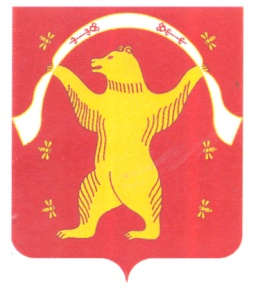 Совет  сельского поселения Баймурзинский сельсовет муниципального района Мишкинский районРеспублики Башкортостан